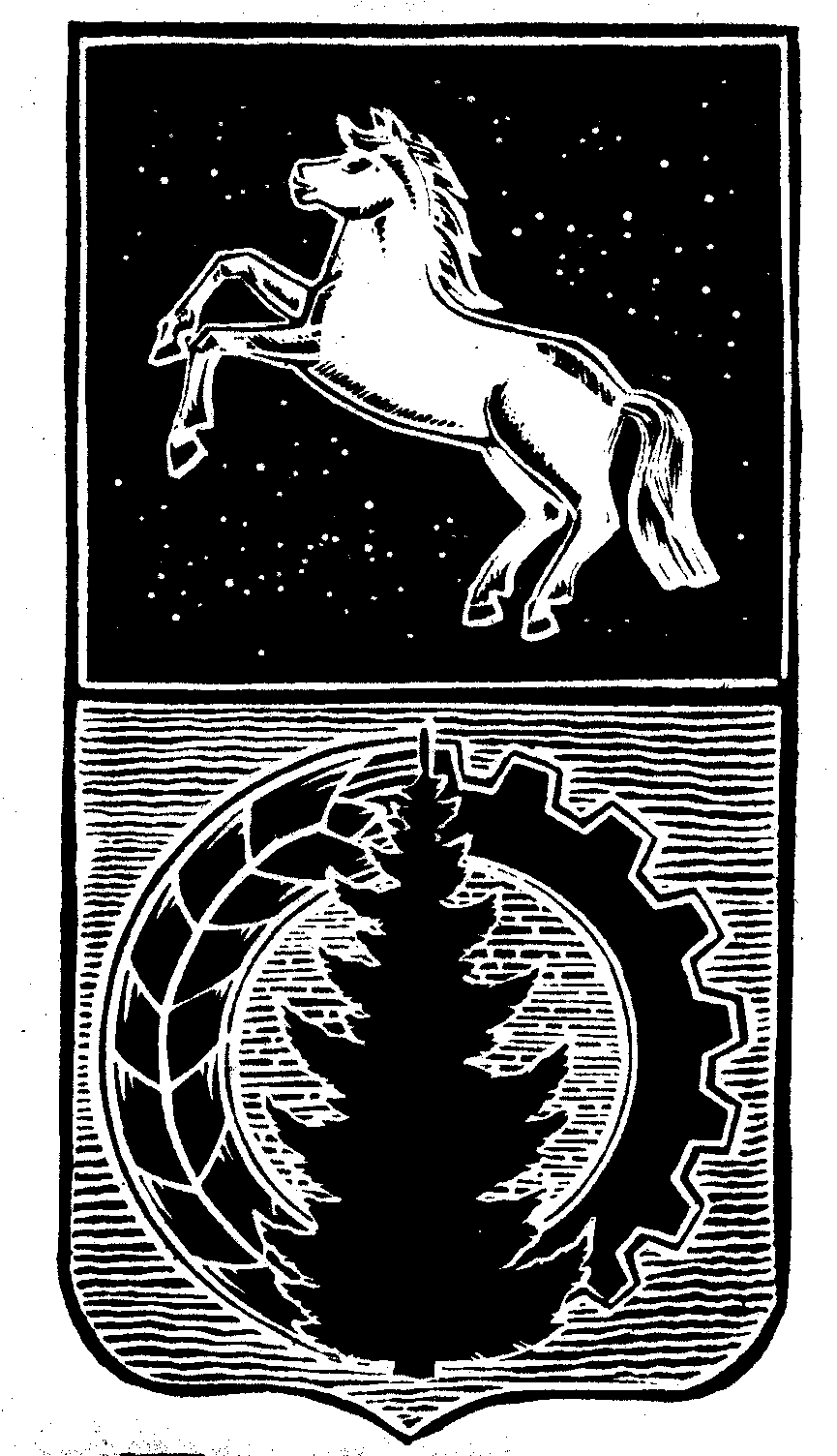 КОНТРОЛЬНО-СЧЁТНЫЙ  ОРГАНДУМЫ  АСИНОВСКОГО  РАЙОНАЗАКЛЮЧЕНИЕна проект постановления Администрации Асиновского городского поселения «О внесении изменений в постановление Администрации Асиновского городского поселения от 16.03.2017 № 159/17 «Об утверждении муниципальной программы «Подготовка объектов коммунальной инфраструктуры г. Асино к прохождению осеннее – зимнего периода 2017 – 2018, 2018 - 2019»г. Асино									       14.11.2018 годаКонтрольно-счетным органом Думы Асиновского района в соответствии со ст. 10 решения Думы Асиновского района от 16.12.2011г № 104 «Об утверждении Положения «О Контрольно-счетном органе Думы Асиновского района» рассмотрен представленный проект постановления Администрации Асиновского городского поселения «О внесении изменений в постановление Администрации Асиновского городского поселения от 16.03.2017 № 159/17 «Об утверждении муниципальной программы «Подготовка объектов коммунальной инфраструктуры г. Асино к прохождению осеннее – зимнего периода 2017 – 2018, 2018 - 2019».Экспертиза проекта постановления Администрации Асиновского городского поселения «О внесении изменений в постановление Администрации Асиновского городского поселения от 16.03.2017 № 159/17 «Об утверждении муниципальной программы «Подготовка объектов коммунальной инфраструктуры г. Асино к прохождению осеннее – зимнего периода 2017 – 2018, 2018 – 2019» проведена с 13 ноября 2018 года по 14 ноября 2018 года в соответствии со статьёй 157 Бюджетного Кодекса, статьей 9 Федерального закона от 07.02.2011 № 6-ФЗ «Об общих принципах организации и деятельности контрольно – счетных органов субъектов РФ и муниципальных образований», пунктом 7 части 1 статьи 4 Положения о Контрольно-счетном органе муниципального образования «Асиновский район», утвержденного решением Думы Асиновского района от 16.12.2011 № 104, в целях определения соответствия муниципального правового акта бюджетному законодательству и на основании пункта 12.1 плана контрольных и экспертно-аналитических мероприятий Контрольно-счетного органа Думы Асиновского района на 2018 год, утвержденного распоряжением председателя Контрольно-счетного органа Думы Асиновского района от 29.12.2017 № 51, распоряжения председателя Контрольно-счетного органа  на проведение контрольного мероприятия от 13.11.2018 № 70.Должностные лица, осуществлявшие экспертизу:Аудитор Контрольно-счётного органа Думы Асиновского района Белых Т. В.По итогам рассмотрения Муниципальной программы, Контрольно – счетный орган Думы Асиновского района выявил следующие нарушения:Объем финансирования Муниципальной программы в паспорте Муниципальной программы, не соответствует объему бюджетных ассигнований, на финансовое обеспечение реализации Муниципальной программы, утвержденному законом (решением) о бюджете Муниципального образования «Асиновское городское поселение» на 2018 год (в редакции решения от 11.10.2018 № 88). По итогам рассмотрения проекта постановления Администрации Асиновского городского поселения «О внесении изменений в постановление Администрации Асиновского городского поселения от 16.03.2017 № 159/17 «Об утверждении муниципальной программы «Подготовка объектов коммунальной инфраструктуры г. Асино к прохождению осеннее – зимнего периода 2017 – 2018, 2018 - 2019», Контрольно-счетный орган Думы Асиновского района сообщает, что данный проект Постановления не может быть принят  в предложенной редакции.Аудитор		_______________		                              _Т.В. Белых___		                                (подпись)				                                      (инициалы и фамилия)